Supplementary informationFe(III)-Doxycycline Complexes with Diimine Ligands: Syntheses, Characterization and Biological PropertiesJoshua A. Obaleyea,* and Olufunso O. Abosedea,b,a Department of Chemistry, University of Ilorin, P.M.B. 1515, Ilorin, Nigeriab Present address: Department of Chemistry, Federal University Otuoke, P.M.B. 126, Yenagoa, Bayelsa State.jobaleye@yahoo.com or jobaleye@unilorin.edu.ngFigure S1: FTIR spectra of the ligands and the complexes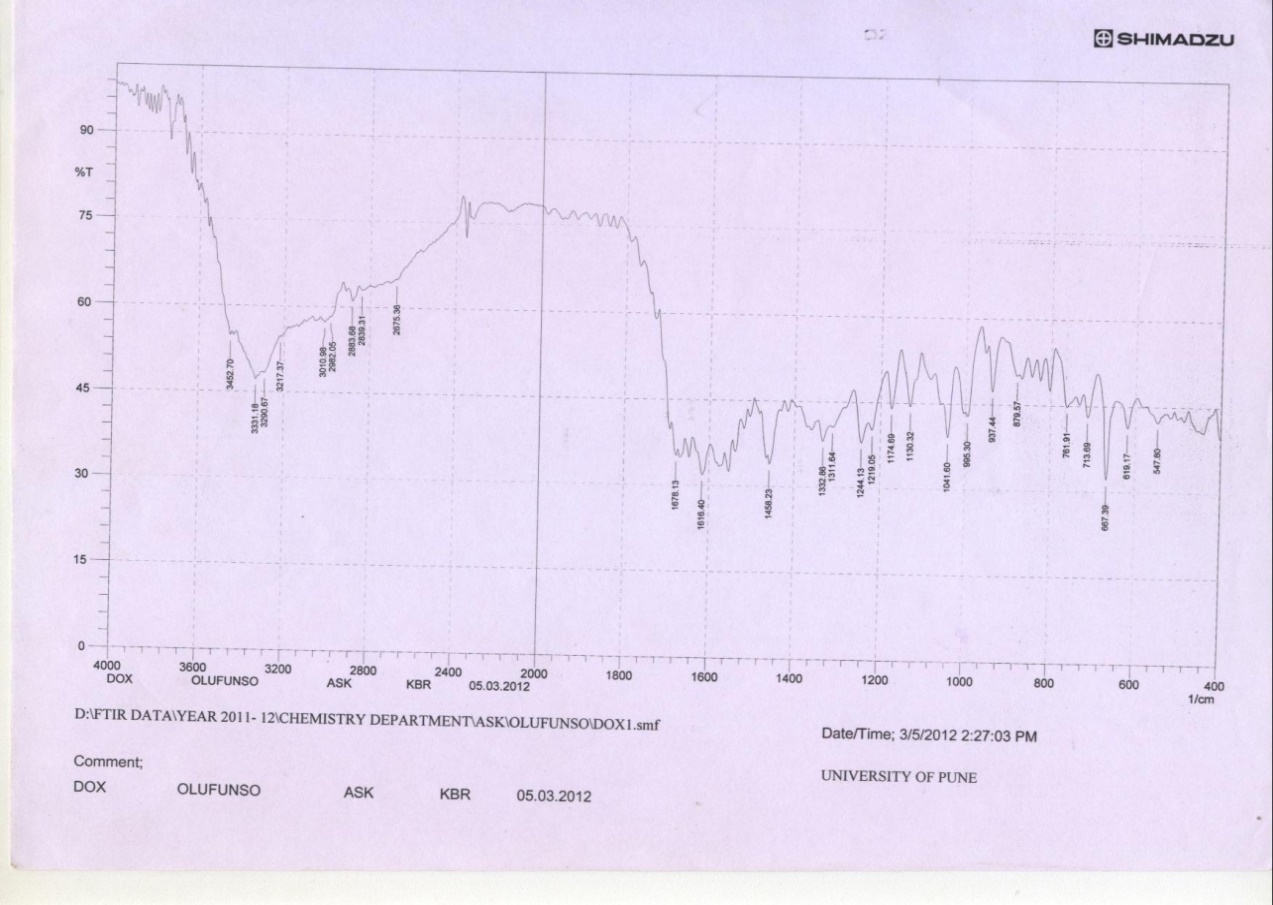 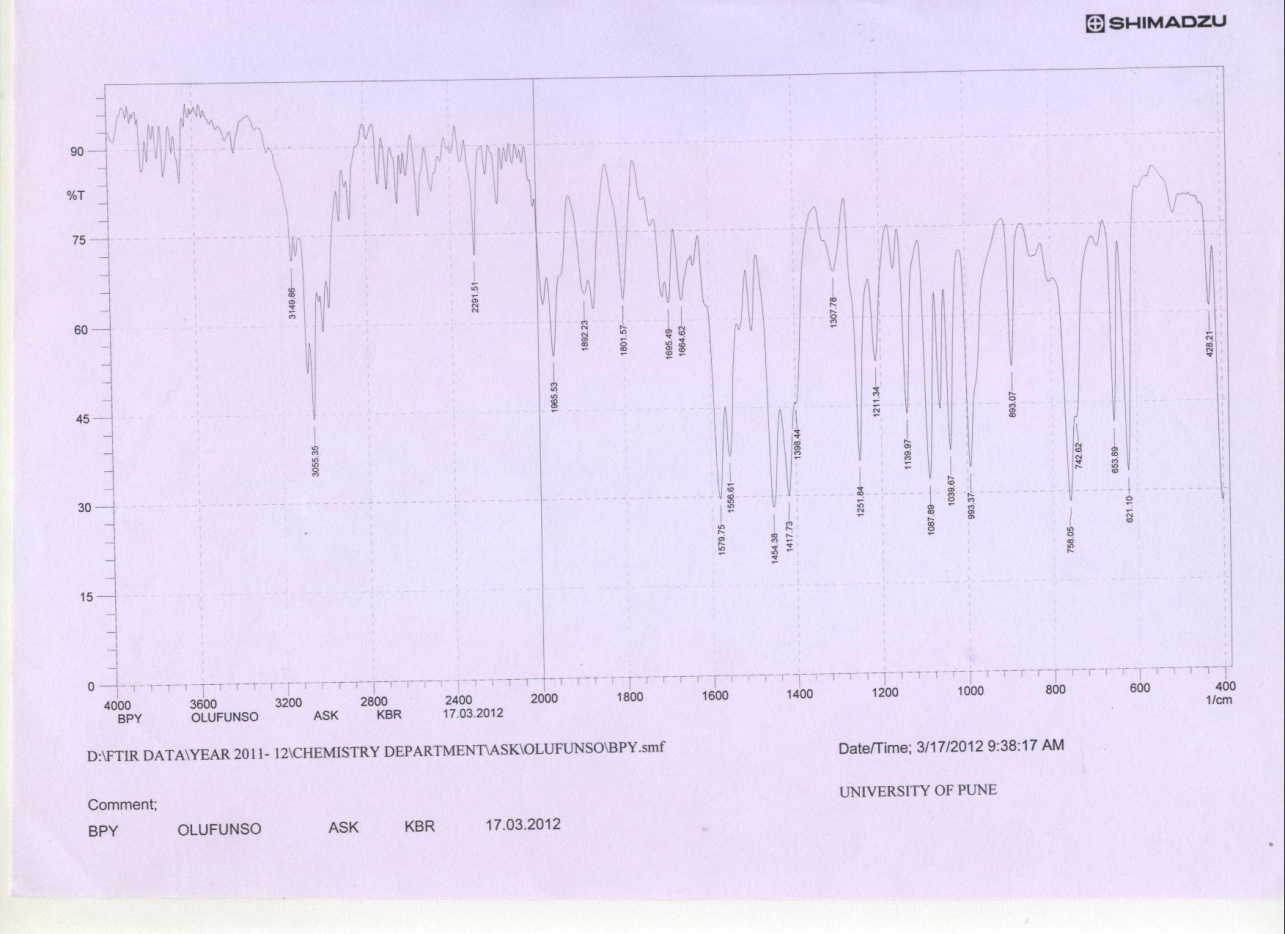 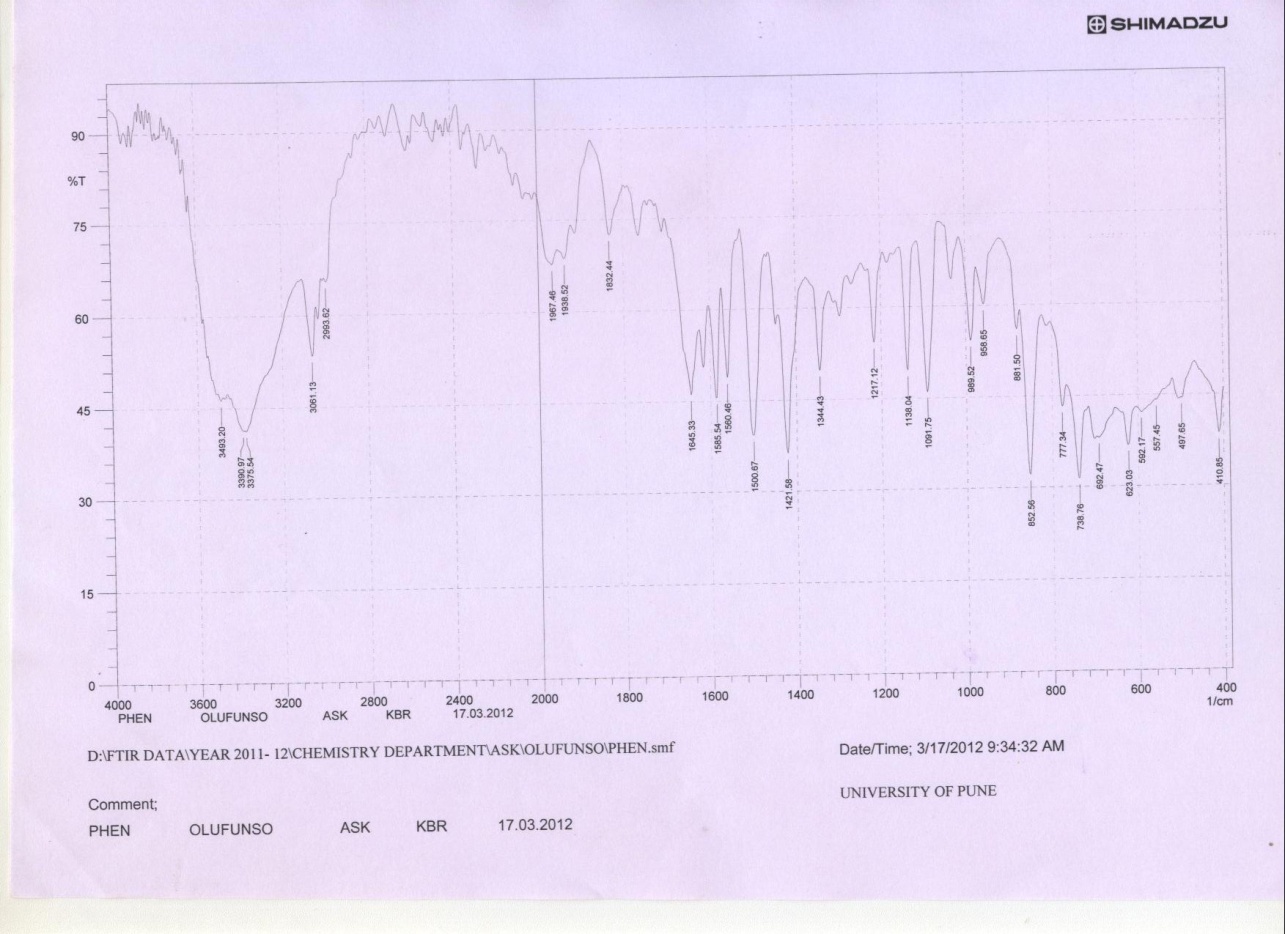 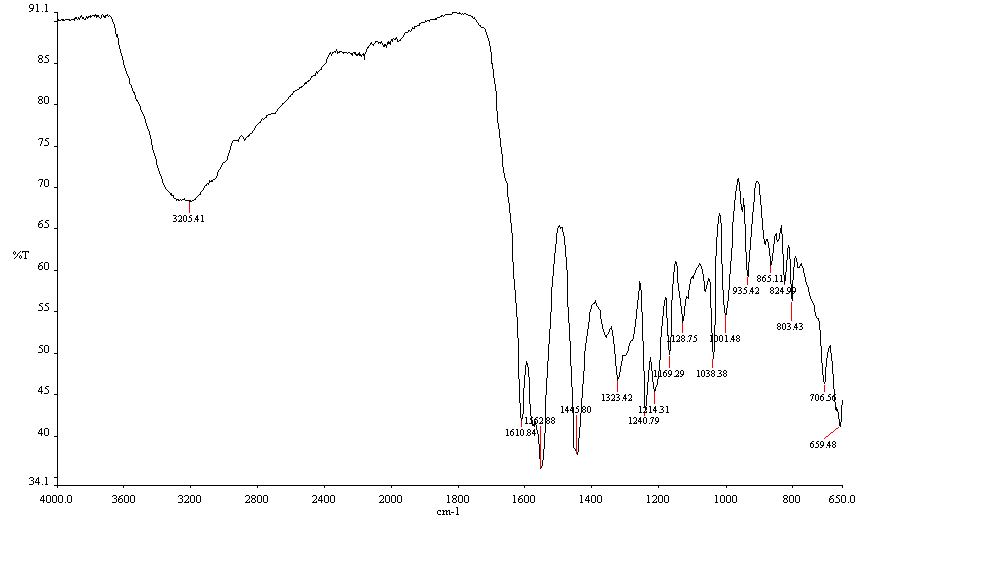 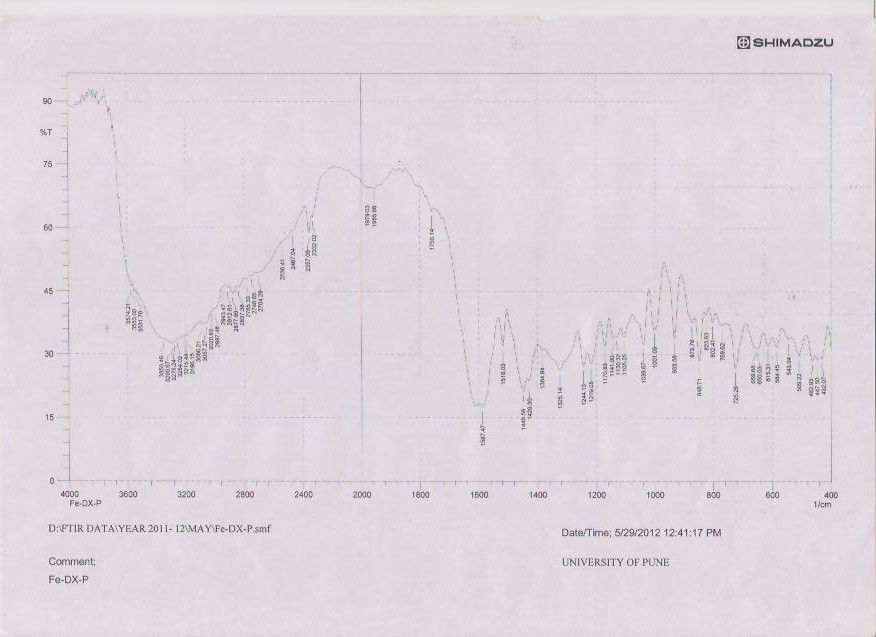 